বন্ধুত্বের গুনাহ্গারী!
বিনাপাপে গুরুদণ্ড!! 
বন্ধুগণ সাবধান!!!
......কৃষিবিদ ড.আখতারুজ্জামান।যারা আমার সাথে একটু মন খুলে মিলেছেন বা মিশেছেন তারা বেশ করে জানেন আমি বরাবরই বন্ধুবৎসল একজন মানুষ। ছোট বড় ধনী গরীব নারী পুরুষ নির্বিশেষ সকল বন্ধুদেরকে আমি যোগ্য সমাদর করে থাকি। বেশীরভাগে ক্ষেত্রেই আমার প্রাপ্তির খাতাটা একটু ভারি। বন্ধুত্ব থেকে অপ্রাপ্তির বেদনা যে নেই সেটা বলা যাবে না। বন্ধুত্বের বাতাবরণে লুকায়িত এমন গুনাহ্গারীতে পড়ার নিরেট সত্যি ঘটনার কিছু কথার সাজি আজ আপনাদের সাথে শেয়ার করতে চাইছি মাত্র। আশা করছি আমার এই অভিজ্ঞতা আপনাদের কাজে আসলেও আসতে পারে।১৯৭৯ সালের মার্চ মাস, ততদিনে কুষ্টিয়া সরকারী কলেজে অনেকদিনই আমাদের পাঠভ্যাসের পাঠ শেষ হয়েছে। আমাদের দুই সেকশন মিলিয়ে দুই শতাধিক ছাত্র ছাত্রীর বিপরিতে ছাত্রীর সংখ্যা ছিল হাতে গোনা ১০/১২ জনের মত। এই ক'জন নারী বন্ধু স্যারদের পেছন পেছন ক্লাসে প্রবেশ করতো এবং একটা ক্লাস থেকে আরেকটা ক্লাসের মাঝে যে ৫ মিনিট বিরতি থাকতো তখনও ঐ বান্ধবীরা স্যারদের পেছন পেছন বেরিয়ে গিয়ে বারান্দার এক কোণে দাঁড়িয়ে থেকে নিজেদের মধ্যে মেয়েলী খুনসুটি করতো।
কড়া অনুশাসন! 
কলেজ করিডোরে কোন ছাত্র, কোন ছাত্রীর সাথে কথা বললে নিশ্চিত বিপদ, রাসটিকেটের তকমা হাতে নিয়ে কলেজ থেকে বিতাড়িত হওয়ার ভয়ে আমরা সবাই তটস্থ থাকতাম।
এরই মধ্যে আকস্মিকভাবে কলেজ ক্যাম্পাস থেকে ২ কিমি দক্ষিণে কলেজে যাতায়াতের পথে আলাপ হয় মেরুন রংয়ের জামা পরিহিতা জনৈক উচ্চবর্ণের সনাতন ধর্মাবলম্বী প্রকৌশলীর আত্মজা এক বান্ধবীর সাথে যে কিনা আমার থেকে অনেকখানি দীর্ঘাঙ্গীও বটে! কথা বলার সাহস নেই, তার উপরে "তুমি" বলা!! নিশ্চিত কেউ জানলে প্রাণ ওষ্ঠাগত হবে! তাই তাকে যথারীতি দিদি বলে সম্বােধন করতে থাকি। সেও আমাকে নজরুল (আমার ডাক নাম) ভাই ডাকে। আমাদের স্কুলের জনৈক বিজ্ঞান শিক্ষকের কাছে আমার এই বান্ধবীটি এসএসসি পরিক্ষার আগে প্রাইভেট পড়ার কারণে অামার ঐ প্রয়াত শ্রদ্ধাভাজন স্যার থেকে আমার ব্যাপারে কিছু বিশেষ ইতিবাচক বিশেষণ বান্ধবীটির আগেই জানা ছিল, ফলে আলাপটা একটু জমে উঠলেও সেটা কখনো পরিচয়ে রূপান্তরিত হয়েছে বলা যাবে না।কলেজে পড়াকালীন সময়ে কলেজে যাওয়া আসার পথে সাকুল্যে এই বান্ধবীর সাথে দেখা সাক্ষাত ও কথা হয়েছে সর্বোচ্চ ১০ দিনের বেশি নয়! কিন্তু কলেজে ক্যম্পাসে তার সাথে কোনদিন একটা বাক্যও বিনিময় হয়নি।ইন্টার রেজাল্ট বেরুলো ১০ অক্টোবর ১৯৮০ তারিখে। রেজাল্ট নিয়ে বাসায় ফিরতেই দিদিদের বাসার সামনে তার ছোটভাইকে খেলতে দেখে তাকে জিজ্ঞেস করি,"তোমার দিদির রেজাল্ট কী"। এটা বলতে না বলতেই দিদি আর দিদির মা যুগপৎ বাসা থেকে বেরিয়ে এসে আমাকে বাসার ভেতরে নিয়ে বসানোর পরে তাদের থেকে যা জানলাম, তাতে তার রেজাল্ট নাকি খুঁজে পাচ্ছে না! বুঝলাম, হয়ত ভাল কিছু হয়নি! পরের বাক্যটি ছিল,"নজরুল ভাই আমার রেজাল্ট পেলেও খুব বেশি ভাল হবে না, তাই আবারো পরিক্ষা দেব। আপনার ভর্তির পরে আপনার নোটগুলো আমাকে দিবেন।"
কথা শেষ! গব্যঘৃত আর শ্রীহট্টের ভাল চা পাতির পরিমিত সংমিশ্রণের সুস্বাদু চা আর বিস্কুট এসে হাজির। গাঁও গ্রামের ছেলে চা পানের অভ্যাস কম! তাই চা পান করতে যেয়ে রেজাল্টের খুশিতে আনমনা থাকার কারণে গরমে চা'য়ে জিহবায় অসহনীয় যন্ত্রণায় চোখ দিয়ে অশ্রু বিগলিত হলেও লজ্জায় টু শব্দটি করতে পারিনি! অতপর: ১০/১৫ মিনিটের আলাপ শেষে বান্ধবীর বাসা ত্যাগ। এরপর বছর তিনেক আর বিনে সূতার বন্ধনে কোন টান অনুভূত হওয়ার সুযোগ ঘটেনি। তার সেই প্রত্যাশিত আমার নোট খাতাও তাকে আর দেয়া হয়নি।১৯৮৩ সালের কোন এক শুভক্ষণে কুষ্টিয়া কলেজে মূল সনদ আনতে যেয়ে প্রশাসনিক ভবনের সামনের বারান্দায় তার সাথে দেখা। দু চারটে কথা হলো। জানলাম সে পরের বছর ইন্টার পাশ করে কুষ্টিয়া সরকারি কলেজে পাস কোর্সে বি-এসসি ক্লাসে অধ্যায়নরতা, সাথে আমাদের আরেক বান্ধবীও (তার নামটা ইচ্ছে করে বললাম না, তবে সে এখন বিশেষায়িত একটা ব্যাংকের পদস্থ কর্মকর্তা) ছিল। 
এবারে লজ্জা শরমের মাথা খেয়ে বান্ধবীকে দিদি নয় নাম ধরে তুমি করে বললাম কারণ ততদিনে বিশ্ববিদ্যালয়ে পড়ে আমি বেশ স্মার্ট হয়েছি, গেঁয়ো ভূতের খেতাব ততদিনে মন থেকে দুর হয়েছে। আমার এমন আচরণে বান্ধবীর মধ্যেও যেন একটু আড়মোড় ভাব আর কিয়ৎ জড়তা লক্ষ্য করলাম। শেষ হলো ৫/১০ মিনিটের আরেক উপাখ্যান! এ ঘটনার অনেকদিন বাদে ফ্লাইং রিপোর্টে অবগত হই আমাদের সেই বান্ধবী জনৈক চিকিৎকের পাণি গ্রহণ করে সপরিবারে দুরপ্রাচ্যে অবস্থান করছেন। খুশিই লাগলো, তার সদ্গতি হয়েছে জেনে।২০১২ সালের জানুয়ারী মাস, কনকনে শীতের মধ্যে প্রকৃতিতে নিশ্চল আর সুনশান নিরবতা। এরই মধ্যে এক গোধূলী লগনে বড় একটা জেলা শহরে কর্মরত জনৈক বন্ধুর আবাসস্থলে বসে তার মাধ্যমে জানলাম সেই বান্ধবী দুরপ্রাচ্যে নয় এখন প্রতিবেশী দেশে থিতু হয়ে বসেছেন! পেলাম তার ফোন নম্বর, কল করলাম হাতে থাকা C2 মডেলের নোকিয়ার এ্যানালগ সেলফোন দিয়ে। ৫/৭ মিনিটের কথোপকথনেই চলে গেল শতাধিক টাকা, শেষ হলো প্রিপেইড মোবাইলের ব্যালান্স; আর কথা হলো না। ২২/২৩ বছর পরে এই প্রথম বান্ধবীর সাথে প্রকৃত বন্ধুর মত কিছু কথা হলো, কুশলাদি বিনিময় হলো, দুজনের ছেলে মেয়েদের স্ট্যাটাসও জানা হলো । বাসায় যেয়ে খুশি মনে বউ বাচ্চাদের সাথে এমন ঘটনা শেয়ার করলাম। আমার বন্ধুবৎসল কর্মজীবী স্ত্রীও এ ঘটনায় বেশ উল্লসিত ও আহলাদিত হলো। এই আনন্দ যজ্ঞের রেশ কাটতে না কাটতেই সপ্তাহ খানেকের মাথায় প্রতিবেশী দেশের আরেকটি অচেনা নম্বরের ফোন কল পেলাম; কলার তার নিজেকে আমার কথিত বান্ধবীর পতি পরিচয় দিয়ে আমাকে রিমাণ্ড পুলিশের মত জেরার ভাষায় জানতে চান, কেন আমি তার বউকে ফোন দিয়েছিলাম, তার বউয়ের সাথে আমার কি সম্পর্ক ছিল ইত্যাদি! আমি কিংকর্তব্যবিমূঢ় হয়ে কি বলবো আর কি বলবো না ঠাহর করতে না পারলেও তথাকথিত ভদ্দরনোকের কথার পিঠে পাল্টা কতক বাংলা ইংরেজী বাক্যবাণ শুনিয়ে ফোন ছেড়ে কোনমত নিজেকে রক্ষা করি!! এ পর্ব শেষ! বিনাপাপে ঠিকঠাক গুরুদণ্ড পেয়ে গেলাম। এ বছর আগস্টের ০৪ তারিখে ঢাকাস্থ গুলশানের অভিজাত হোটেল এশিয়া প্যাসিফিকে আমাদের স্কুল ও কলেজ বন্ধুদের মিলন মেলা বসে। সেখানে আলাপচারিতার এক পর্বে আমার সেই "দিদি" বান্ধবীর কিছু খবরাদি পাই।
এর ক'দিন বাদে আমাদের জনৈক বান্ধবী জানায়: 
আমি আগে তাকে যে মুঠেফোনের নম্বরে বান্ধবীকে কল করেছিলাম সেটা ছিল তার পতিধনের নম্বর, সুতরাং আমরা এখন ইচ্ছে করলে তার নিজের সেল নম্বরে কল দিতে পারি।পরে বান্ধবী ক্ষুদে বার্তায় আমার সেই "দিদি" বান্ধবীর নিজস্ব মুঠোফোনের নম্বরটা পাঠায়! কথা বলার ইচ্ছেও হচ্ছিল কিন্তু চুন খেয়ে গাল পুড়লে দই দেখে ভয় পাওয়ার মত একটু দ্বিধাদন্দ্বে থাকার মধ্যেই হপ্তাহ খানেক বাদে সেই বান্ধবী কোন এক ছুটির অপরাহ্নে আমাকে ফোন করে যা জানালো তাতে আবারো হতাশ! বিনাপাপে দ্বিতীয় গুরুদণ্ড পেলাম। আমার উপরে আমার দিদি বান্ধবীর কড়া নিষেধাজ্ঞা জারি হয়েছে তাকে ফোন না করার জন্যে। কারণটা অজ্ঞাত!! বন্ধুত্বের গুনাহগারীর পর্ব এখানেই শেষ!প্রিয় সুজন বন্ধু, আমার এই সত্য ঘটনার সাতকাহনের মধ্য কিঞ্চিৎ পরিমাণও গলদ নেই। এই গল্প থেকে মান্নাদের গাওয়া গানের মতই"দুঃখ পেলেও খুশি হলাম জেনে" যে, বান্ধবী নিজের মুখে আমাকে সত্যটা জানিয়ে নিজে বেঁচেছে, আমাকেও বাঁচিয়েছে।নিরেট সত্য সব সময় অপ্রিয় হয়, তাই সত্যটা জানার পরে সাময়িক একটু খারাপ লাগলেও এখন বিষয়টিকে বেশ স্বাভাবিকভাবেই মেনে নিয়েছি। এই ঘটনার পরে বেশ কিছু খাঁটি বান্ধবীদের সাথে আমার পূর্বাপর ভাল সম্পর্কের কথাও মনে পড়ে গেল। মনে হলো মানুষে মানুষে কতটা ইতর বিশেষ লক্ষণীয়।ভাবনার বৈতরণীকে উঠে এলো স্টেটস্ এ স্থায়ীভাবে সপরিবারে বসবাসরত জনৈক বান্ধবীর কথা, যে তার স্বামী সন্তান ভাই বোন সকল নিকটাত্মীয় পরিজনের সামনে সাবলীলভাবে আমার সাথে ফোনে কথা বলে, ঘন্টার পর ঘন্টা, আমার পাশে থেকে আমার সহধর্মীনিও সেটা এনজয় করে। আরেক বিজ্ঞানী বান্ধবী ড.----- আমার বাসায় নিশিযাপন করে ৭ দিন আমরা একই প্রোগ্রামে একই সাথে একই যানবাহনে পাশাপাশি বসে যাতায়াত করে আমাদের অফিস কর্ম সম্পাদন করেছি, কোন সমস্যা হয়নি, আমার স্ত্রী সেই বিজ্ঞানী বান্ধবীকে মহা সমাদর করেছে। আরেক বান্ধবী ড..... একটা বৃহৎ কৃষি গবেষণা প্রতিষ্ঠানের সেকেণ্ড ইন কমাণ্ড। তার সাথে রয়েছে আমার চমৎকার পারিবারিক সম্পর্ক। কোন এক পাবলিক বিশ্ববিদ্যালয়ের সিনিয়র প্রফেসর ড...... এর স্ত্রীও আমার ভাল বান্ধবী, তাদের জায়া ও পতি দুজনের সাথে আমার ভারি ভাব। সিনিয়র মৎস্য বিজ্ঞানী বিলেত ফেরত বান্ধবী ড.------ তো জোরে চিক্কুর দিয়ে লোকের মধ্যে তার ভোকাল কর্ডের সর্বশক্তি নিয়োগ করে আমাকে বলে,"দোস্ত ক্যামন আছস্?"
ব্যাঙ্কার বান্ধবীর পতি আরেক উচ্চ পদস্থ ব্যাংক কর্মকর্তা তো তাঁর চেম্বারে নিয়ে মণ্ডা মিঠাই এনে আমাকে মহা সমাদর করলেন, মনে হলো আমাকে সেবা না করলে যেন তার ভারি অকল্যাণ হবে!
এমনি আমার আরো কিছু নারী বন্ধু আছে যাদের সাথে নিবিড় বন্ধুত্ব ও সম্পর্ক থাকার পরেও সেসব নিয়ে আমাদের পরস্পরের মধ্য কোন দাম্পত্য সম্পর্কে জটিলতা বা সন্দেহের কালিমায় দাঁড়ি কমা সেমিকলনের ছেদ চিহ্ন পড়েনি, তাহলে একটা নামকাওয়াস্তা বন্ধুত্ব নিয়ে ক্যান এমন বিপদাপন্ন হলাম? জানিনে এর সরল ব্যাখ্যা কী হবে? আপনারা কেউ বলবেন কী?এই ঘটনা থেকে জীবনের পড়ন্ত বেলাতে এসে যেন সম্বিত ফিরে এলো। নতুন করে বুঝতে শুরু করলাম, নারী বান্ধবী যে বয়সীই হোক না কেন, তার সাথে বন্ধুত্বপূর্ণ আচরণ করার আগে তার পতি প্রবর সহ পারিপার্শ্বিক নিকটাত্মীয় পরিজনের অবস্থা জেনে নিতে হবে , নচেৎ নিশ্চিত ধরা খাওয়া লাগতে পারে। তাই বন্ধুরা তোমরা এই কাহানী থেকে শিক্ষা নাও, কাজে আসবে।জানিনে আমার এই কষ্টগাঁথা কখনো কোনভাবে আমার সেই বান্ধবীর কাছে পৌঁছুবে কিনা? যদি কেউ আমার এই গল্পগাঁথা, কষ্ট কথা, আর ব্যাথার বেদন দয়া করে আমার সেই বান্ধবীর কাছে পৌঁছে দাও, বড়ই ধন্য হবো, তবে আমি আশা করছি এটা তার কাছে ঠিকঠাক পৌঁছে যাবেই কারণ তেমন একটা নেটওয়ার্কের খবর আমার জানা আছে। আমার এই বান্ধবীকে নিয়ে পূর্বাপর নথিপত্র ঘেঁটেঘুঁটে কোন খারাপ তথ্য আজ অব্দি পাইনি। যতটা জেনেছি, দেখতে তেমন সুদর্শনা, সুনয়না না হলেও মানুষ হিসেবে কখনো তার মধ্যে কোন শঠতা, দুরভিসন্ধি বা নৈতিকতার স্খলন দেখিনি বা তেমনটি কখনো শুনিনি। তাই আমার মস্তিষ্কের নিউরনে সংগৃহীত এবং গ্রথীত তথ্য উপাত্তের আলোকে আজও অষ্টপ্রহর আমি আমার সেই বান্ধবীকে প্রকৃত বন্ধুত্বের আসনে রেখে তাকে স্মরণ করি, সম্মান করি এবং খাঁটি বন্ধু হিসেবে তাকে প্রণতি জানাই।
আমি ধরে নিচ্ছি আটপৌরে সংসারের যাঁতাকলের যাঁতির চাপ সহ্য করতে করতে আমার সেই বান্ধবী হয়ত আমার এসব স্মৃতির বৈজয়ন্তী মালার সবকিছু বেমালুম ভুলে গেছে! তার কাছে এসব আবার আমার মনগড়া কল্পনার অতি কথনও মনে হতে পারে। তবুও বান্ধবী না হয় ভুলে গেছে তাই বলে আমি তো আর আমার একজন ভাল বান্ধবীকে নিন্দা মন্দ করতে পারিনা!! পরিশেষে আমার পরম পরশে সিক্ত বান্ধবীর তরে কতিপয় বিনম্র আহবান জানিয়ে এই লেখার ইতি টানছি:"প্রিয় বান্ধবী, ইহ জনমে তোমার সাথে আমার হয়ত আর কোনদিনও দেখা হবে না, কথাও হবেনা; সেটার পথই তো তুমিই রুদ্ধ করেছো বা করতে বাধ্য হয়েছো । যদি তুমি আমার কোন কর্ম কথা আচরণ বিচরণে কোনদিন কোন প্রকার কষ্ট পেয়ে থাকো নিজগুণে ক্ষমা করে দিও। পরমেশ্বর তোমার বাকি জীবনটা ভাল রাখুন, শান্তিতে রাখুন এই কামনা করি। মানুষ যেমন তাঁর প্রথম প্রেমকে অনুক্ষণ মনে রাখে, ভুলতে পারে না, তেমনি আমিও আমার জীবনের প্রথম নারী বন্ধু হিসেবে তোমাকে ভুলতে পারিনা বা ভুলতে চাইনা! তোমার আগে আমি কখনো সহশিক্ষায় অধ্যায়নরত ছিলাম না, ফলে আমার ছিলনা কোন নারী বন্ধুও! 
অধিকন্তু, তোমাকে আমারই মত অন্য কোন বন্ধুর সাথে বন্ধুত্বের সম্পর্ক বজায় রাখার জন্যে যদি নিরন্তর গুনাহ্গারী ভোগ করতে হয় তাহলে যে বা যারা এরজন্যে দায়ী সৃষ্টিকর্তা যেন তাঁর নিজ করুণায় মঙ্গল দ্বীপ জ্বেলে তাঁর বা তাঁদের দুচোখ সত্যের আলোয় ভরিয়ে দেন। বন্ধু দেখতে দেখতে আমরা আমাদের জীবনের দিগন্ত রেখার কাছাকাছি চলে এসেছি। যেকোন সময় সাঙ্গ হতে পারে ভবলীলা, যেতে হবে চলে, পড়ে রবে এ সংসার জ্বালা যন্ত্রণার।
আমার তোমার শেষ বিদায়ের খবরটি হয় তুমি আগে পাবে নতুবা আমি। সেদিন সবই রয়ে যাবে, থাকবে শুধু আজকের এই স্মৃতিটুকু! সেটাই না হয় থাক!বন্ধু হিসেবে তোমার জন্যে আমার শুভেচ্ছা শুভকামনা ছিল আছে ও থাকবে। 
ভাল থেকে বন্ধু আমার"। 
--------------------------------
লেখক: কৃষিবিদ ড. আখতারুজ্জামান
(বিসিএস কৃষি, ৮ম ব্যাচ)
জেলা বীজ প্রত্যয়ন অফিসার
মেহেরপুর।DrMd Akhtaruzzaman was feeling sad with Dilruba Shewly and 9 others.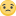 October 16 at 9:27pm · Top of FormLikeCommentShare48 Masud Takukder, Mostafizur Rahman and 46 others1 Share24 CommentsComments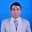 Abdul Amin দোস্ত তোমার সেই কলেজ জীবনের বান্ধবীর সাথে অজান্তে ঘনিষ্ঠতার ভাব ধরেছিল। পরবর্তীতে আাবার হারিয়ে গেল। আাবার সাথে আলাপ হল পতিধনের মোবাইল নম্বরে সেটা আবার পুরুষপ্রবরের আপত্তি ও মোবাইল করতে নিষেধ করা। এসব সত্যিই বাংলা সিনেৃমার কাহিনীর মতই। আসলে অনেক পুরুষই তার স্ত্রীর সাথে কোন পুরুষ মানুষ আলাপ করুক এটা চায় না।তোমার মিসেস অর্থাত ভাবী সাহেবা এ ক্ষেত্র খুব উদার মনে হচ্ছে। তোমার বান্ধবীর স্বামী মনে হয় হীন মামসিকতা সম্পন্ন। এটা অনেকের ক্ষেত্রেই ঘটে। তোমার কোন সমস্যা হয় নাই এটাই ভাল।Like· Reply · 1· October 17 at 7:18am · EditedManage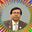 DrMd Akhtaruzzaman তা দোস্ত কাহিনী টি বেশ রোমান্টিক আবার বিয়োগাত্মক। অনেকে এটাকে দিব্যি সিনেমা বানিয়ে দিতে পারে।
আমার স্ত্রী তো সত্যই ভালা, তাই তো আমি এতো ডাটে ঘুরে বেড়াই।Like· Reply · 1· October 17 at 12:20amManageWrite a reply...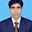 Sheikh Aminul Islam স্বামীর হীনমন্যতায়, স্ত্রী উপায়হীন যাঁতাকলে...
স্যার এমন নয়তো, সেদিনের সেই ঘটে যাওয়া ঘটনায় আপনার দিদি বান্ধবী আজও আপনার চেয়েও অতি কষ্টে আছে আর অাঁধারে চোখের জল ফ্যালে অনায়াসে।Like· Reply · 1· October 16 at 10:44pmManageDrMd Akhtaruzzaman হবে হয়তবা ;কিন্তু জানা তো হলো না। জানলে ভাল লাগতো বা খারাপ লাগলো, তবুও তো জানা হতো। কিন্তু নিষেধাজ্ঞা জারির পর থেকে সে পথ রুদ্ধ!Like· Reply · October 17 at 12:18amManageWrite a reply...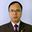 Ashoke Sharma সত্যিই ভিন্ন স্বাদের সপূর্ণ বাস্তবভিত্তিক ,মনোবৈজ্ঞানিক , শিক্ষনীয় এবং আকর্ষনীয় একটি কাহিনী। উপস্থাপন গুনে অতি সাধারন বিষয়টি অসাধারন হয়ে ধরা দিয়েছে আমার কাছে।খুব ভাল লেগেছে এই উপস্থাপন।Like· Reply · 1· October 16 at 10:52pmManageDrMd Akhtaruzzaman দাদা আপনার কাছে থেকে এমন একটা মন্তব্য পাবে বলে আশা ছিনু। পেলাম, খুশি হলেম।
উপস্থাপনা শৈলীটা আমারও বেশ পছন্দ হয়েছে।
অনেক ধন্যবাদ।Like· Reply · 1· October 17 at 12:15amManageWrite a reply...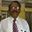 Shamsul Anower তুমি পারও বটে ।Like· Reply · 1· October 16 at 11:25pmManageDrMd Akhtaruzzaman স্যার আপনাদের দোয়া ও মেহেরবাণী।Like· Reply · October 17 at 12:13amManageWrite a reply...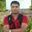 Abu Zabar Rezvhe Like· Reply · 1· October 16 at 11:27pmManageDrMd Akhtaruzzaman Like· Reply · October 16 at 11:32pmManageWrite a reply...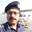 Md Rafiqul Islam আমার মনে হয় তোমার বান্ধবী তার দূর্বল মুহূর্তে তোমার গল্প হয়ত তার স্বামী প্রবরের সাথে করে থাকতে পারে। এজন্যই হয়ত সন্দেহপ্রবণ লোকটি এমন আচরন করছে। তবে দোস্ত যাই বলো, তোমাদের সত্যিকারে কিছু হয়ত হয়নি। তবে ওই বয়সে মনে যে দোলা দেয়নি তা কি আর অস্বীকার করতে পার। স্বামী প্রবরের শিক্ষা দীক্ষাও এ আচরনের জন্য একটা বড় ফ্যাক্টর।Like· Reply · 3· October 17 at 12:53amManageDrMd Akhtaruzzaman দোস্ত তোমার কথা হয়ত সঠিক; কোন এক কুক্ষণে বেচারা তার স্বামীর কাছে বলতেও পারো।
মাইরি বলছি দোস্ত, ঐ বয়সেও মনে দোল লাগার মত কিছু হয়নি।
জীবনের প্রথম নারী বান্ধবী বলে কথা!Like· Reply · 1· October 17 at 2:42pmManageMd Rafiqul Islam ঘাবড়াও মাত। আমি রসিকতা করছিলাম। লোকটির শিক্ষা দীক্ষার ঘাটতি আছে ও সংকীর্ণমনা নিঃসন্দেহে।Like· Reply · 2· October 17 at 3:30pmManageDrMd Akhtaruzzaman একদম হাচা কতা কইচু দোস্ত।Like· Reply · 1· October 17 at 3:57pmManage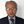 Samajit Kumar Pal শুধু শিক্ষা কেন? এর সাথে আরো অনেক কিছু জড়িত। তার মেন্টাল মেক-আপ, বেড়ে ওঠার পরিবেশ, পারিবারিক প্রক্রিয়া, এমন আরো কিছু মিলে নির্নীত হয়েছে দৃষ্টিভঙ্গি। এর মধ্যে রয়েছে belief, feeling and action. এই অ্যাকশনের কিছুটা পেয়েই তোমার এ কাহিনী তৈরী হয়েছে। তবে সব ফ্যাক্টর যাচাই করে দেখো, ঐ ক্ষেত্রে তার ঐ আচরণ হয়তো তোমার কাছেও নির্দোষ কিংবা যথার্থ প্রমানিত হবে।Like· Reply · October 22 at 7:38amManageWrite a reply...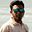 Imtiaz Uddin Sir, apni onk koster prokash ghotalen. Tobe bepar ta cilo manoshikotar. Sbr cinta vabna ek rokom na.Like· Reply · 1· October 17 at 1:53amManageDrMd Akhtaruzzaman কিছুটা কষ্ট তো বটেই। তবে এটা ঠিক দৃষ্টিভঙ্গি তো আর সবার সমান না। এমন কত কি চারপাশে ঘটছে, সবকিছুকে মেনে তো নিতেই হয়।Like· Reply · 1· October 17 at 2:40pmManageWrite a reply...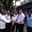 Brdb Jessore Jhikargacha · 7 mutual friends দুলাভাই, আপনার থেকেও উনি বেশি কষ্ট পেয়েছেন, এটা দিনের আলোর মত সত্য!Like· Reply · 1· October 17 at 7:23amManageDrMd Akhtaruzzaman সেটা তার ব্যাপার। আমি আমারটা বলেছি, তারটা হয়ত আর কোনদিনও জানা হবে না।Like· Reply · October 17 at 2:38pmManageWrite a reply...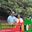 Prodip Kumar Guha · 94 mutual friends অসাধারণ স্মৃতিচারণ। লেখায় আনন্দ-অশ্রু উভয়ই আছে।দাম্পত্য, এটা বন্ধন না শৃঙ্খল আজও বুঝলাম না।"দিদি বান্ধবীর"জন্য আমাদের ও শুভ কামনা রইল। অসাধারণ লেখনি।Like· Reply · 1· October 17 at 7:34am · EditedManageDrMd Akhtaruzzaman দোস্ত কাহানী কিছু না, শুধু সেটার একটু প্রাঞ্জল বর্নণা নিজের ভাষায়। ওয়েবসাইটে নিয়মিত ভিজিট করেো বন্ধু:
www.drakhtaruzzaman.infoDr Akhtaruzzaman Exclusive – Agriculturist from Kushtia,…আমার কথা: বিগত শতাব্দীর ষাটের দশকের প্রথম প্রহরে…drakhtaruzzaman.infoLike· Reply · Remove Preview · October 17 at 2:37pmManageWrite a reply...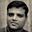 Krishibid Altaf Hossain ভালো হয়েছে। লেখাটাই আসল, ঘটনা যাই ঘটুক। একারণেই আপনার লেখা পড়ি।Like· Reply · 1· October 17 at 10:13am · EditedManageDrMd Akhtaruzzaman আলতাফ, তুমি ভাই একদম আমার প্রাণের কথা বলেছো, ঘটনাটা একেবারেই সাদামাটা কিন্তু বর্ণনার মধ্যে একটা মুন্সিয়ানার ছাপ রাখা হয়েছে।
আমার লেখা তুমি আগ্রহ সহকারে পড়ো , এটাই আগেই জেনেছি। আমি ভীষণ খুশি। আর আমার ওয়েবসাইট দেখতে ভুলো না, কারণ ওটাই এখন আমার নিজস্ব প্লাটফরম। ওটাে ডেভেলপমেন্টর জন্যে তোমাদের পরামর্শ ও সাহায্য দরকার।
আমার ওয়েবসাইটের ঠিকানা:
www.drakhtaruzzaman.infoDr Akhtaruzzaman Exclusive – Agriculturist from Kushtia,…drakhtaruzzaman.infoLike· Reply · Remove Preview · 1· October 17 at 2:35pm · EditedManageWrite a reply...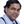 Syed Al-arabi I do believe BOTH of you were innocent but became victim of misfortune. I strongly hope, soon all misunderstanding will be over when PC will read your FB status. I knew her very well since 8th grade as we had participated many cultural programs together. She used to sing Tagore song. We were good friends.Like· Reply · 1· October 17 at 11:27amManageDrMd Akhtaruzzaman Nana I was in dark that you had a good relation with her since 1975. Yes I know, that she was a very good singer of Tagore's song.
Nana, there is no chance of reclamation our relationship further.
I don't expect so, because this is the part and percel of reality.Like· Reply · October 17 at 2:30pmManageSyed Al-arabi Dont loose hope.......................................Like· Reply · 1· October 17 at 3:18pmManageDrMd Akhtaruzzaman Nana, the interesting issue is that, till this moment, after 23 hrs of hosting this status none of my friends of school & college didn't put any comments!! But I phoned some of my friends to have a nice look of my status.
Nana, can you tell me the reasons?!!
All of my friends are badly busy to their concerned works, except Dr A.Z!!
Ha ha ha......
I am busy but busy for nothing.Like· Reply · October 17 at 8:41pm · EditedManageSyed Al-arabi Dont worry Nati. and go ahead Accept this reality?Like· Reply · 1· October 18 at 12:11pmManageWrite a reply...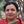 শাহানারা বেগম শেলী তোমার আবেগঘণ লেখাটা দেখলাম। তোমার সহধর্মীনি হিসেবে আমি এখানে কিছু লেখার প্রয়োজনীয়তা অনুভব করছিলাম। তোমার অনান্য বন্ধুদের প্রতিক্রিয়া দেখার অপেক্ষায় ছিলাম।

তোমার সেই "দিদি" বান্ধবীর পূর্বাপর সব ঘটনা অামার জানা আছে। কুষ্টিয়া শহরের যে বাসায় উনারা থাকতেন সেটাও বিয়ের পর তুমি আমাকে দেখিয়েছ। তুমি খুব বন্ধু বৎসল মানুষ আর তোমার জীবনের প্রথম মেয়ে বন্ধু উনি, তাই তোমার একটু কষ্ট লাগাটা স্বাভাবিক। তবে আমার মনে হচ্ছে, তুমি তোমার বান্ধবীকে মনে রাখলেও উনি হয়ত তোমাকে তেমন করে মনে রাখেননি। উনি তোমাকে মনে রাখলে তার শত বাঁধা সত্বেও উনি তোমাকে ফোন করতেন।

উনার কাছে বন্ধু হিসেবে তোমার তোমার গ্রহণযোগ্যতা আছে বলে মনে হচ্ছে না। উনাকে ফোন করলে উনার ফোন রিসিভ করতে হয়ত সমস্যা, কিন্তু দিদি যদি তোমাকে ফোন করেন তাহলে তো সমস্যা নয়। 

আমি জানি তোমার এই লেখাটা তাঁর নজরে যাবার মত ব্যবস্থা আছে। 
আমি খুশি হবো যদি কোনদিন জানি যে তোমার দিদি বান্ধবী তোমাকে ফোন করেছেন। আমি জানিনে তোমার বান্ধবী আর আমার শ্রদ্ধাভাজন দিদি এখন কেমন আছেন। আমার খুব ইচ্ছে করে তার সাথে তোমাকে নিয়ে কথা বলতে।আমার সুযোগ থাকলে তার সাথে সাক্ষাতে কথা বলতাম।

সত্যি বলতে তোমার বন্ধু বান্ধবীদের কে আমি খুব শ্রদ্ধা করি, সম্মান করি। যারা তোমার সত্যিকারের বান্ধবী তাদেরকে তো কোনরকম অন্যচোখে দেখার কোন অবকাশ নেই। তোমার অনেক বান্ধবী তো আমার নিজেরও এখন বান্ধবী হয়ে উঠেছেন। শিউলী আপা, ড.কবিতা আপা, ড.রুবী আপা,ড. রুবী আপা(২য়), ড.নাসরিন আপা,ড. ফিরোজা আপা। আমার বরের এতগুলো ডক্টরেট বান্ধবী, সে কি কম কথা। আমি তো তাঁদের নিয়ে রীতিমত গর্ব করি। সবচে বড় কথা জীবনের এই পড়ন্ত বেলাতে এসে যদি কাউকে সন্দেহের জালে আটকা পড়তে হয়,সেটা দুঃখজনক।

তবে ঘটনা যা কিছুই হোক না কেন, তোমার লেখাটা ভারি আবেগী লেখা হয়েছে। তোমার এই লেখা পড়লে তো তোমার দিদি বান্ধবীর তোমার প্রতি সম্মান বেড়ে যাবার কথা এবং উনি বুঝতে পারবেন মানুষ হিসেবে তুমি কতটা স্বচ্ছ। জানিনে সেটা তার কাছে পৌঁছুবে কিনা? তবে আমি প্রত্যাশা করি সেটা যেন কোনভাবে দিদির তরে পৌঁছে যায়।

মন খারাপ করো না, ভাই, এটাই বাস্তবতা। তোমার সেই ক্ষণিকের পরিচয়ে বান্ধবী যে ৪০ বছর পরে তেমনই থাকবে সেটা আশা করা ঠিক না। তবে তুমি তোমার জায়গা থেকে তোমার অবসাথান ব্যাখ্যা করেছে, সেটা তোমার স্বচ্ছতা ও মহানুভবতার পরিচয় বটে।Like· Reply · 3· October 18 at 12:40pmManage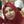 Syeda Zakia Sultana আপা আখতার ভাইয়ের ভিতর ও বাহির পরিষ্কার বলেই তিনি ধাক্কা খেয়েছেন আর কষ্ট পেয়েছেন ।জীবনের এই লগ্নে এসে জীবনের প্রথম বান্ধবীর সাথে একটি সামাজিক সুন্দর বন্ধুত্ব সম্পর্ক রাখার ইচ্ছা সাধারণ ঘটনা ।যাঁরা হীন তারাই এটাকে নোংরা চোখে দেখবে ।আপা জীবনে চলার পথে এরকম ধাক্কা খাওয়া স্বাভাবিক ।কেননা আমাদের চারপাশে মানুষের সাথে সাথে কিছু ভদ্রবেশী অমানুষও বাস করে ।Like· Reply · 1· October 18 at 1:46pmManageশাহানারা বেগম শেলী ভাবী একদম সঠিক বলেছেন।Like· Reply · October 18 at 8:13pmManageSamajit Kumar Pal আপনার এ লেখাথেকেই আপনাকে চিনলাম। রবীন্দ্রনাথ বলেছিল 'যে ধন দিলাম তা যেন ঠিকমতো বুঝতে পারো'। মনে হচ্ছে বন্ধু আকতার এবং আপনি আপনাদের পরম ধনটি বুঝতে পেরেছেন।Like· Reply · 1· October 22 at 7:51amManageSyed Al-arabi Samajit Kumar Pal How are you? Accept my friend request.Like· Reply · October 22 at 11:04amManage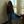 Dilruba Shewly শেলী অনেক ধন্যবাদ আমার দোস্তকে বুঝতে পারার জন্য ! আরও ধন্যবাদ এত জন ডক্টরেট বান্ধবীদের সাথে আমার নামটা যোগ করার জন্য!Like· Reply · 1· October 23 at 7:23amManageশাহানারা বেগম শেলী আপা, আমি তো তাকে বরাবরই বুঝি, কিন্তু যারা বোঝার কথা তারা তো বোঝেন না। মানুষটা বন্ধুদের নিয়ে খুব ভাবে কিন্তু বন্ধুরা তাকে বুঝতে চান না, কষ্ট দেন।
আপা আপনি যে কি বলেন, আপনি তো এক নম্বরে আছেন, পরের কাতারে আপনাদের ঐ সব ডক্টরেট মেয়ে বন্ধুরা। আমি কথা প্রসংগে বলেছি মাত্র।
ভাল থাকেন আপু।Like· Reply · 1· October 23 at 8:43amManageWrite a reply...Prodip Kumar Guha · 94 mutual friends excellent complement. কোন কথা হবে না।Like· Reply · 1· October 18 at 12:57pmManageWrite a reply...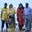 Kamal Talukder দোস্ত, তোর দিদি বান্ধবীর বর যদি শিক্ষিত হতো ( যদিও সে লেখা-পড়া জানে) তাহলে এমনটি ঘটতো না।Like· Reply · October 21 at 10:45pmManageDilruba Shewly দোস্ত অসম্ভব ভাল লেগেছে তোমার লিখা পড়ে ! কিন্তু সেইসাথে খুবই ক্ষমাপ্রার্থী এই দেরিতে শুভাশীষ জানানোর জন্য ! আমি খুবই আনন্দ উপভোগ করেছি যে ,আমার সাদামাটা দোস্ত কিভাবে নিজেকে তৈরী করেছে নি:সংকোচে দিদি বান্ধবীর সাথে কথা বলার জন্য কিন্তু হায় সবই গোল্লায় গেল ! কিছু ভেবনা দোস্ত ,জানি ,প্রথম বন্ধুত্ব ভোলা যায়না কিন্তু আমরা তো রয়েছি ! আর কিছু যদি এরকম না বলা কথা থাকে তাহলে অবশ্যই আমাদের সাথে শেয়ার করো দেখবে কিছুটা হাল্কা মনে হবে ! শেলীকে আমার অনেক অনেক tight hug! She is so sweet ,very inspiring, intelligent and compromising lady!!! But you are also very nice person! I’m very proud of you my friend!Like· Reply · 2· October 23 at 7:18amManageDrMd Akhtaruzzaman দোস্ত Better late than never.
সমস্যা নেই। 
তবে তুমি আমাকে বুঝলেও আমার ইস্কুল কলেজের একজন মাত্র বন্ধু(সৈয়দ আরিফ মুস্তাফা) ছাড়া আমার এই কষ্টকথার জন্যে কেউ কোন লাইকও দিলো না!...See MoreLike· Reply · 1· October 23 at 8:17amManageSyed Al-arabi Dont get emotional Nati. This is harsh reality. However, I always try to find out few min for my nearer and dearer ones though very irregular in FB.Like· Reply · October 24 at 12:20pmManageWrite a reply...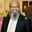 Prof-Abdul Baten দোস্ত, তুমি অনেক সহজ, সরল এবং একজন অনেক ভাল মানুষ, আমাদের অনেক ভাল বন্ধু। তোমার এ লেখা খুব মনোযোগ সহ পড়েছি। ভাল লেগেছে। এগিয়ে যাও মানে আমাদের জন্য আরও লিখো। সুন্দর লিখার জন্য ধন্যবাদ।Like· Reply · 1· October 23 at 10:03amManageDrMd Akhtaruzzaman দোস্ত তুমি আমাদের বিশ্ববিদ্যালয়ের(বাকৃবি, ময়মনসিংহ) সিনিয়র প্রফেসর, আমাদের ভাল বন্ধু, তোমার প্রিয়তমা পত্নী ড. শানু আমাদের ভাল বান্ধবী। তোমাদের কাছ থেকে এমন ভাল কথা শুনলে মনটা জুড়িয়ে যায়। কিন্তু ভাল বন্ধুর সংখ্যা দিনে দিনে কম যাচ্ছে। ধরে নিচ্ছি এটা আমার ব্যর্থতা, আমাদের বন্ধুদের নয়।
সত্যিই আমি বিনা পাপে গুরুদণ্ড পাচ্ছি। কিন্তু কাকে বলবো এমন দুঃখের কথা। কারুর শোনার সময় নাই।
দোস্ত ম্যালা খুশি হলাম।
ভাল থেকো।Like· Reply · 1· October 23 at 5:05pmManageWrite a reply...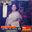 Sufia Begum Khube valo likheso. Absolutely right you are!!!!. Tomar shathe amar oneck mil ase, Oneck boro moner tumi. sobai big heart nia chale na.Amio oneck somoi kashto pai, onec sohoje jeta ami mone kori, seta oneck ei sohoje nite pare na. ei ta tadheri fault. Tomar amer noi, ei vebei mane nite hoi. Valo theko.Like· Reply · 1· October 23 at 11:06amManageDrMd Akhtaruzzaman আপা, আমরা আপনারা তো বিচ্ছিন্ন কেউ নয়, আমরা এই সমাজের ই অংশ, সুতরাং কারুর ঘটনা কারুর সাথে মিলে যাবে এটাই সংগত। আপনি এক সপ্তাহ পরে আমার লেখায় কমেন্টস্ করলেন; ভাল লাগলো।Like· Reply · 1· October 23 at 5:09pmManageWrite a reply...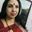 Mahmuda Rini বেশ মজার সব অভিজ্ঞতা, দারুণ লাগলো।Like· Reply · 1· October 23 at 11:20amManageDrMd Akhtaruzzaman তা আপু, একটা অন্য রকমের অভিজ্ঞতা বৈ কী!
ধন্যবাদ লেখাটা পড়ার জন্যে।Like· Reply · 1· October 23 at 6:50pmManageWrite a reply...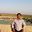 Molla Abdul Hai Hai স্যার,আপনার লেখা পড়লে যেমন পাই আনন্দ তেমনি হয় অনেক অনেক অভিজ্ঞতা।Like· Reply · 1· October 23 at 11:34amManageDrMd Akhtaruzzaman ধন্যবাদ Molla Abdul Hai Hai.
তোমরা পড়ো বলেই তো মাঝে মাঝে লেখার উৎসাহ পাই।Like· Reply · 1· October 23 at 6:51pmManageWrite a reply...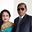 Abdul Hannan nice realityLike· Reply · 1· October 23 at 3:51pmManageDrMd Akhtaruzzaman Thanks friend.
This reality of fatal experiences.Like· Reply · October 23 at 6:53pmManageWrite a reply...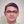 Anis Ul Islam ...... জীবনে চলার পথে একটি অতীব কঠিন ও বাস্তব চিত্রনাট্য! একসূর্য শুভেচ্ছা বন্ধুLike· Reply · 1· October 23 at 8:07pmManageDrMd Akhtaruzzaman যাক বন্ধু শেষ পর্যন্ত তাহলে নজরে পড়েছে। যথার্থ বলেছো, অতীব কঠিন ও বাস্তব চিত্রনাট্য। সন্দেহ নেই বন্ধু।Like· Reply · October 24 at 9:08amManageWrite a reply...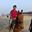 কৃষিবিদ জামাল হোসেন স্যার আমি আপনার লেখার সব সময় একজন ভক্ত। আবারো মুগ্ধ হলাম। আসলেই প্রথম সব কিছু কিছুটা স্পেশাল হয়।।Like· Reply · 1· October 23 at 9:25pmManageDrMd Akhtaruzzaman ধন্যবাদ আমার ছাত্র কাম কলিগ!
বলতে পারো, আমি বরাবরই কিছুটা ব্যতিক্রমী মানুষ। তোমরা তো কিছুটা সময় হলেও আমাকে খুব কাছ থেকে দেখার সুযোগ পেয়েছো। তোমার ভালবাসায় আমিও অভিভূত!
ভাল থেক জামাল।Like· Reply · 1· October 24 at 9:31am · EditedManageWrite a reply...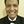 Mahmood Siddique Sorry for the delayed response. I was in the midst of a project. Dear friend, your commitment to excellence is commendable. This is manifested in your writing over and over again even when you are heartbroken. You value friendship very sincerely and it is at the core of who you are. It is natural to have a special place in your heart for this Didi friend of yours as she was your first female friend, although for the life of me I cannot recall her from our Kushtia days. It appears that her husband is very controlling and suffers from insecurity. Not everyone is blessed with open mindedness and transparency like yours and bhabi’s. I was really impressed with Bhabi’s comforting words. It reflected the magnitude of her open mind and kind heart. As I mentioned before, you stay focused on being who you are independent of judgment of others. People will not necessarily appreciate or reciprocate your kindness and sincere heart, but you keep on being kind and take the high road anyway. Here is an antidote to your broken heart form Mother Theresa:
The Final Analysis

People are often unreasonable, illogical, and self-centered;
...Forgive them anyway!

If you are kind, people may accuse you of selfish, ulterior motives;
...Be kind anyway!

If you are successful, you will win some false friends and some true enemies;
...Succeed anyway!

If you are honest and frank, people may cheat you;
...Be honest and frank anyway!

What you spend years building, someone could destroy overnight;
...Build anyway!

If you find serenity and happiness, they may be jealous;
...Be happy anyway!

The good you do today, people will often forget tomorrow;
...Do good anyway!

Give the world the best you have, and it may never be enough;
...Give the world the best you've got anyway!

You see, in the final analysis, it is between you and God;
It was never between you and them anyway.Love· Reply · 3· October 24 at 6:47pmManageAnis Ul Islam .....overwhelmed with the piece of writing! Wonderful n precious reading itLike· Reply · 1· October 24 at 7:40pmManageDrMd Akhtaruzzaman Thanks friend . You are absolutely alright.Like· Reply · October 28 at 10:49amManageDrMd Akhtaruzzaman Dear friend,Mahmood Siddique, I am also sorry for my late reply. No worries, better late than never. Is it true for me?!,`my commitment to excellence is commendable’. So nice of you! You are really genius and generous. This issue is not like the heartbroken; simply I feel pain, receiving this news from the part of my first lady friend. But till now, I don’t guess the actual feelings of my so called didi friend, this because, I didn’t get any direct & authentic information from my lady friend. I received the news indirectly from my other friend who has a direct link with her. Now I am quite OK. Meanwhile, I have erased everything from the core of my mental plate! My wife gave her utmost mental support in this regards. Yes, my wife is fantastically well concerned to me and my mind! She is nice, as per the 28 years experiences of our happy conjugal life.
Yes at this moment you failed to recall the name and facial appearance of our lady friend. But if you were shown a old picture than you could recall her, but I didn’t have this ability! I will relay few information of her , via email or messenger, then you could guess her. This is not ethical or justified to unveil her name here because of its privacy concern. This is not so serious issue to me! Nevertheless this is alarming also! We should be very much careful so that we may keep ourselves free from the future danger zone like this incidence; that I narrated into my write up!
Yes friend, your antidote quotation of Mother Theresa is overwhelming and admirable. This is not only antidote but prophylactic drug also! But we are not having the heart as same as the ocean like heart of Mother Theresa. 
Thanks friend for your fruitful comments.Like· Reply · October 28 at 11:03amManageMahmood Siddique I am glad you have fully recovered from it and that the prophylaxis is working. 😀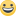 Like· Reply · 1· October 29 at 9:45pmManageSyed Al-arabi Hope, finally the issue is over! Be positive. As I said before, one day perhaps when you will meet PC, all misunderstanding will be over. Do NOT depend/trust 100% over the information you receive indirectly or via someone. Don't allow others to play with your innocent feelings. I know both of you very closely over 40 years. On that basis, I can tell surely it is just an unexpected misunderstanding.Like· Reply · 1· October 30 at 2:33amManageMahmood Siddique Well said . I agree completely.Like· Reply · 1· October 30 at 2:50amBottom of Form